Leith Academy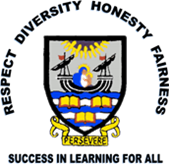 S3 into S4 Learner Pathways for 2021-22Name ______________________________________							House_________________When do you plan to leave school? _____________________					Preferred Route (circle one): College/Uni/Employment/Apprenticeship? Preferred Occupation:________________________________________In 2021-22, we will be continuing with a full Senior Phase curriculum; for S4s; this means that National level classes may be composed of pupils from S4, S5 and S6 together.In S4, all pupils MUST choose English and Maths; FOUR MORE SUBJECTS must also be chosen to add to your core subjects – PE, PSE and RE.  The four subjects you choose should be subjects you are currently studying in S3 ideally so as to provide progression but some new options are offered from S4 onwards – these would only be provided for you after discussion with teaching staff, your House Head and parents/carers. Please read the following carefully before making your choices:You should make your choices by using the following link and completing the Form by the 20th of March: https://tinyurl.com/120bra04If you can’t access this form then you can email your choices to the following address: Admin@Leith.edin.sch.ukAll pupils MUST choose English and Maths/Applications of Maths for S4; in addition, pupils should ideally choose four of the subjects they studied in S3, although other choices are available.In each column, pupils must make a first choice and a second choice, which should also ideally be a subject they are studying in S3.  Any new subjects for S4 will only be allocated to pupils following a discussion with the House Head.Pupils currently in Achieve will automatically continue with this in S4 in addition to their other 6 subjects. Places for J.E.T. (Jobs + Education + Training) will be allocated via an application and after discussion with House Heads.Core subjects are compulsory for all (1 period of PSE, 1 period of RMPS and 2 periods of PE).Please note that no course can be guaranteed - this will depend on numbers and staffing.Additional Options – place a  in the box next to the courses below if interested for S4:			    		( only if in XL for S3)Column AColumn BColumn CColumn DColumn EColumn FEnglish N5Numeracy and Finance NPAEnglish N5English N5ESOL N4/5Maths N5History N4/5Maths N5Maths N5English N4Maths N5Maths N4Biology Level 5Biology N5RMPS N4/5Maths N5Biology N4English N5Chemistry N4Chemistry N5Computer Game Design NPAMaths N4Biology N5English N4Design, Engineer, ConstructPhysics N5Modern Studies N4/5Applications of Maths N4Chemistry N5Early Learning and Childcare N4/5Physics N4History N4/5Design & Manufacture N4/5Health & Food Technology N5Spanish N4/5Hospitality Practical Cookery N4Cyber Security N4/5Drama N4/5Drama N4/5Geography N4/5Hospitality Practical Cookery N5Biology N5French N4/5Music N4Accounting N5Mandarin N4/5Physics N5Computing N4Computing N5Practical Woodwork N4/5Business Management N4/5Graphic Communication N4/5Music N5Art N4/5PE N4/5Jewellery NPASport & Recreation NPAPeople & Society N3/4Administration N4/5Art N4/5PE N4/5Administration N4/5Health Sector N4Drama N4/5Business Management N4/5Modern Studies N4/5Travel and Tourism N4/5Spanish N4/5J.E.T.Achieve